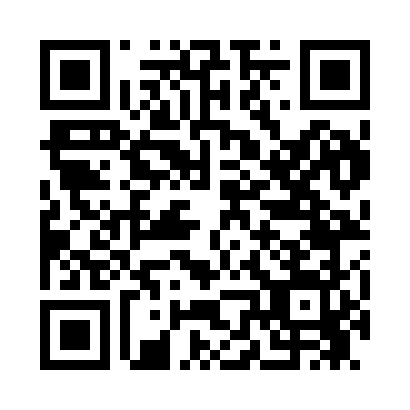 Prayer times for Bull Shoals, Arkansas, USAMon 1 Jul 2024 - Wed 31 Jul 2024High Latitude Method: Angle Based RulePrayer Calculation Method: Islamic Society of North AmericaAsar Calculation Method: ShafiPrayer times provided by https://www.salahtimes.comDateDayFajrSunriseDhuhrAsrMaghribIsha1Mon4:285:561:145:058:3210:002Tue4:295:571:155:058:3210:003Wed4:295:571:155:058:3210:004Thu4:305:581:155:058:329:595Fri4:315:581:155:068:319:596Sat4:325:591:155:068:319:597Sun4:326:001:155:068:319:588Mon4:336:001:165:068:319:589Tue4:346:011:165:068:309:5710Wed4:356:011:165:068:309:5711Thu4:356:021:165:068:309:5612Fri4:366:031:165:068:299:5513Sat4:376:031:165:068:299:5514Sun4:386:041:165:068:289:5415Mon4:396:051:165:068:289:5316Tue4:406:051:165:068:279:5317Wed4:416:061:175:068:279:5218Thu4:426:071:175:068:269:5119Fri4:436:071:175:068:269:5020Sat4:446:081:175:068:259:4921Sun4:456:091:175:068:249:4822Mon4:466:101:175:068:249:4723Tue4:476:101:175:068:239:4624Wed4:486:111:175:068:229:4525Thu4:496:121:175:068:219:4426Fri4:506:131:175:068:219:4327Sat4:516:131:175:058:209:4228Sun4:526:141:175:058:199:4129Mon4:536:151:175:058:189:4030Tue4:546:161:175:058:179:3931Wed4:556:171:175:058:169:37